                     Физкультурное занятие 2-я младшая группа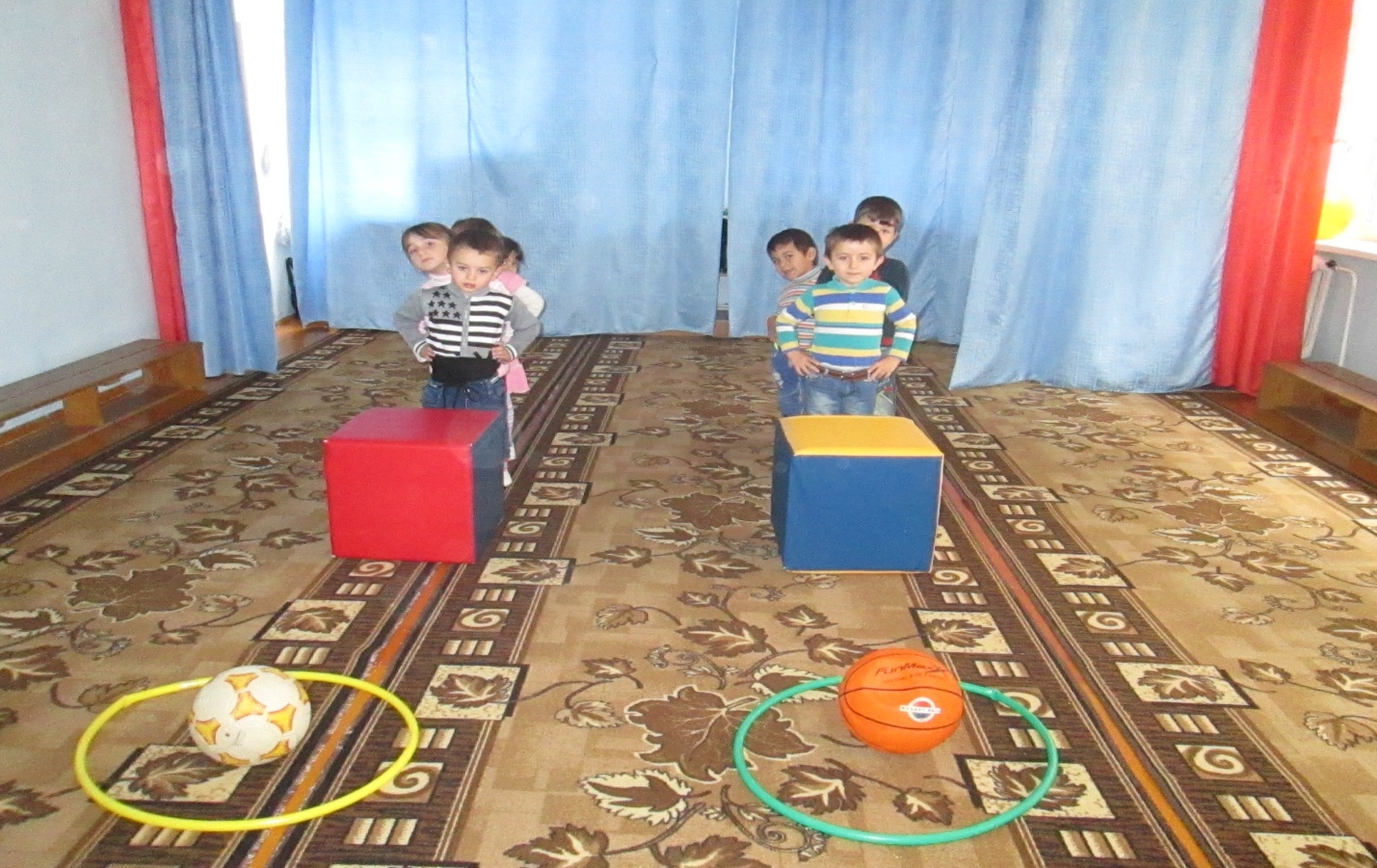 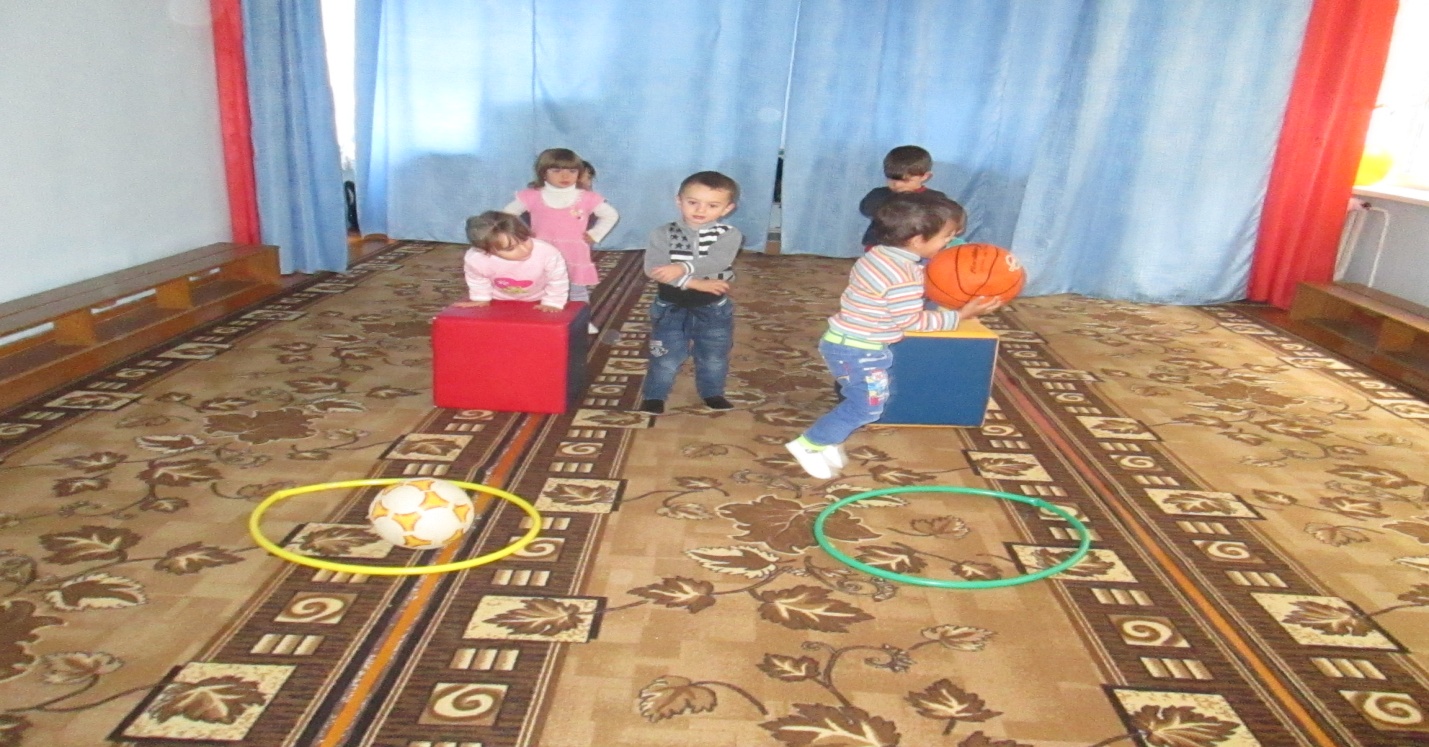 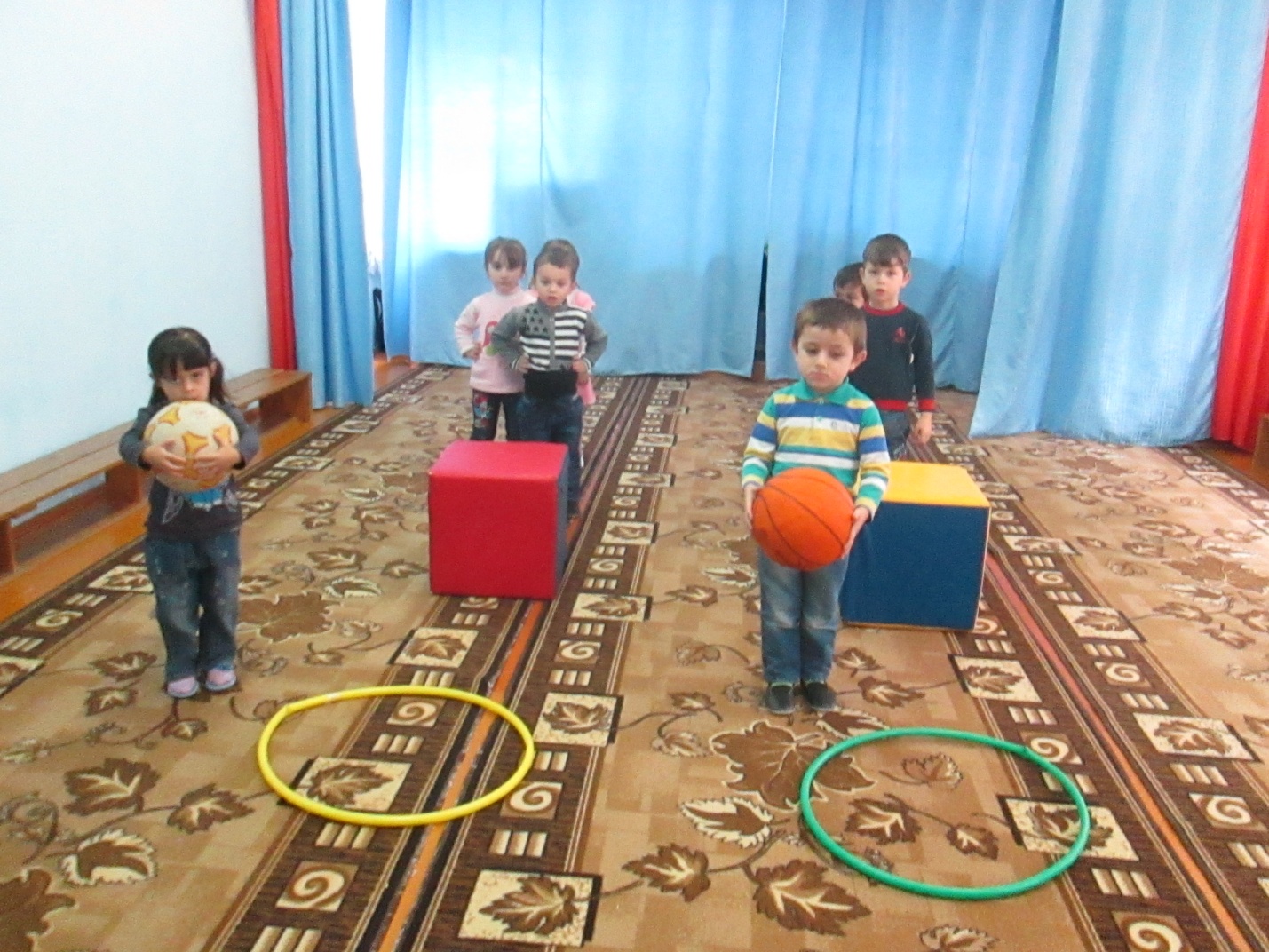 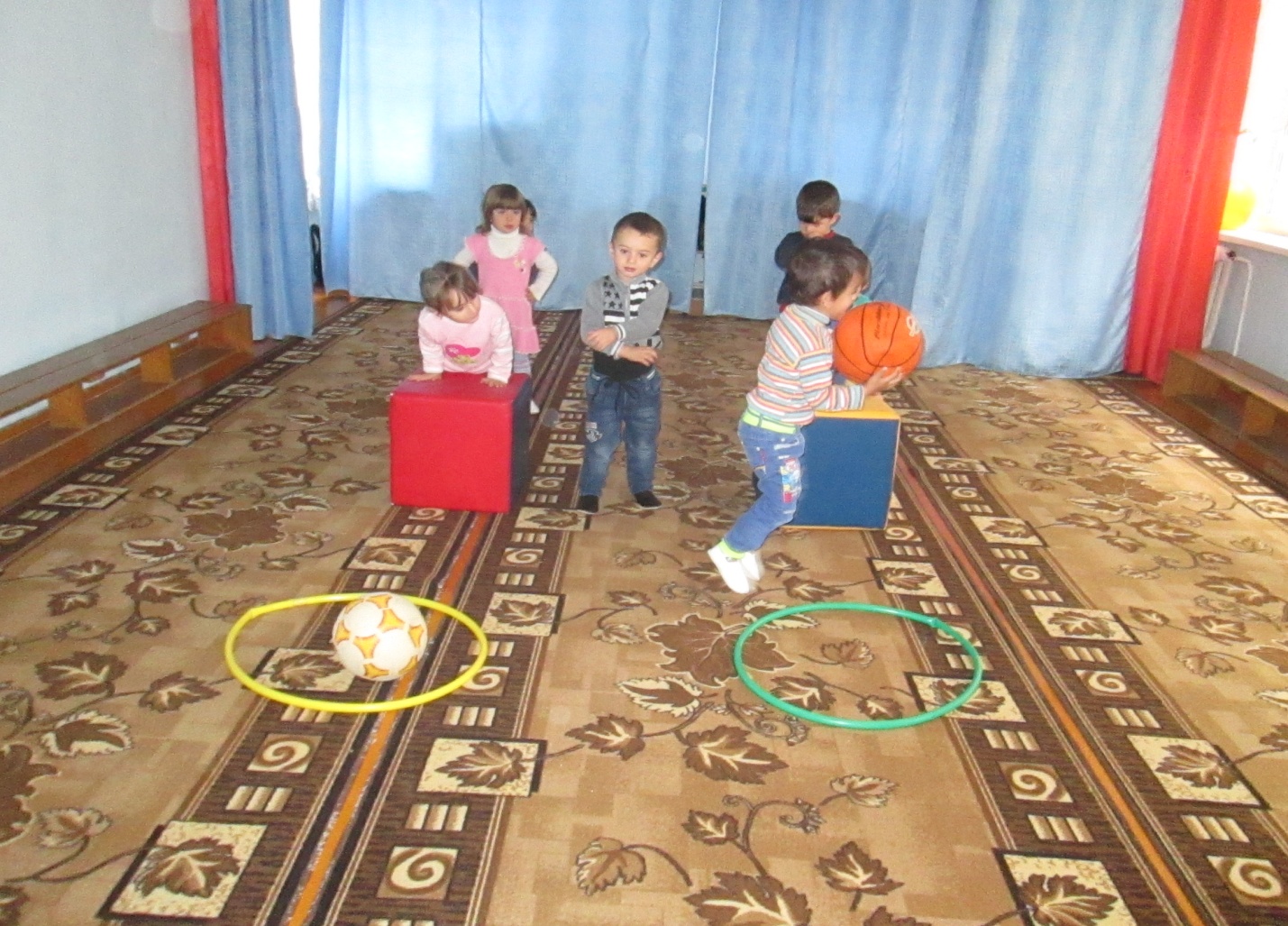 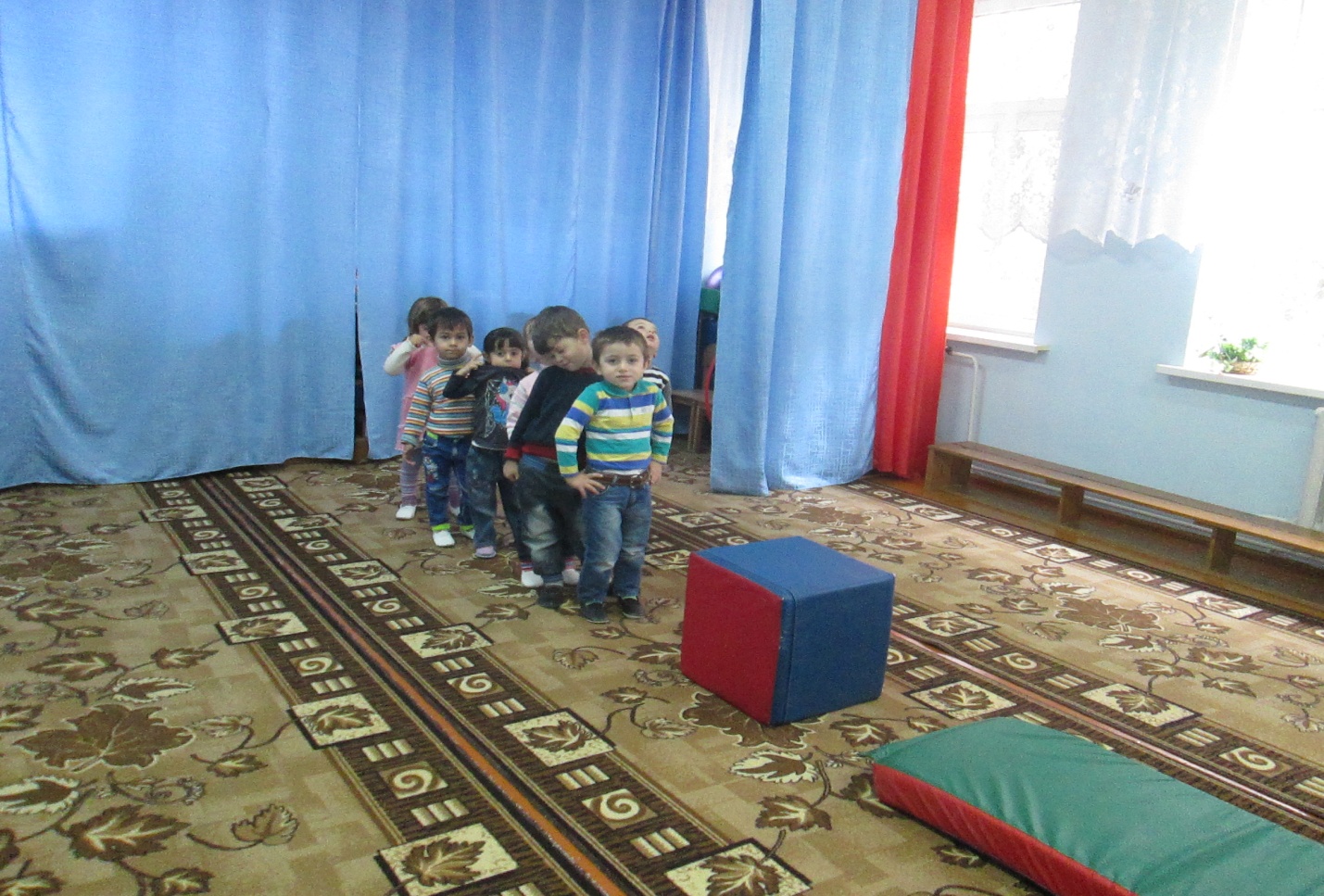 